Реализация региональной программы информатизации24.02.2011	Интервью с министром общего и профессионального образования Ростовской области Игорем Александровичем Гуськовым	Информатизация школ – важнейшее условие модернизации системы образования. О том, какие шаги предприняты за последние годы в Ростовской области с целью создания необходимых условий для внедрения достижений информационных технологий в повседневную образовательную практику, с министром общего и профессионального образования Ростовской области Игорем Александровичем Гуськовым беседует главный редактор информационного центра "МЦФЭР Ресурсы образования" Татьяна Петровна Анишина. 	Игорь Александрович, известно, что примерно треть ростовских школ имеет в настоящее время веб-сайты, в 140 школах организовано профильное обучение, связанное с информационными технологиями, в Ростове создан и успешно работает Региональный центр методической поддержки внедрения свободного программного обеспечения. Скажите, пожалуйста, какие еще задачи информатизации были успешно решены в вашем регионе за последние годы? 	Информатизация образования – это сложный и ресурсоемкий процесс, в котором задействованы педагоги, обучающиеся и их родители. Для того чтобы обеспечить их продуктивное взаимодействие, необходимо создать единую информационную среду, оборудовать школы и другие учебные заведения компьютерной техникой, локальными сетями и периферийными устройствами, позволяющими использовать в процессе обучения цифровые образовательные ресурсы. В течение последних лет мы проделали в этом направлении большую работу. 	Наконец, 2009-2010 учебного года в общеобразовательных учреждениях области насчитывалось около 27 тыс. единиц компьютерной техники, используемых в учебном процессе, которые были приобретены и установлены за счет средств областного, федерального и муниципального бюджетов, 1170 учреждений в рамках нацпроекта "Образование" подключены к сети Интернет и обеспечены автоматизированными рабочими местами. 	У нас сложилась практика реализации муниципальных программ информатизации, и здесь коллегам из других регионов может быть интересен опыт внедрения информационно-коммуникационных технологий в системе образования города Шахты. 	В этом третьем по численности населенном пункте Ростовской области более 95% муниципальных образовательных учреждений оборудованы стационарными компьютерными классами. В целом по городу функционирует 48 стационарных и 6 мобильных компьютерных классов и 123 межпредметных кабинета, оснащенных мультимедийными проекторами. Около 87% шахтинских школ имеют собственные сайты, выход на которые осуществляется через формируемую в настоящее время интерактивную образовательную карту города, позволяющую родителям получать оперативную информацию о деятельности учреждений и оказываемых ими услугах. 	Планомерная и продуктивная работа муниципальных властей по оснащению школ компьютерной техникой не могла не сказаться на качестве подготовки обучающихся. В конце ноября 2010 года в Ростове состоялась юбилейная Х Южно-российская межрегиональная научно-практическая конференция-выставка "Информационные технологии в образовании", в рамках которой проводился конкурс для детей и юношества на лучшую электронную разработку. Шахтинские школьники завоевали в этом конкурсе три первых места в номинациях "Лучшая программная разработка", "Лучший сайт" и "Лучшая художественно-графическая разработка". 	Другим не менее важным направлением информатизации образования, на которое нужно обратить внимание региональным органам власти, является подготовка работников школ к использованию информационных и коммуникационных технологий. За последние три года у нас в области более 10 тыс. учителей прошли курсы повышения квалификации и переподготовку в сфере использования ИКТ, в том числе в рамках нацпроекта "Образование". Благодаря этому в школах активно внедряются новые образовательные технологии и электронные образовательные ресурсы. 	А есть в вашем регионе успешный опыт организации дистанционного обучения? 	Да, разумеется. В апреле 2010 года на базе санаторной школы-интерната № 28 Ростова-на-Дону состоялось открытие Центра дистанционного образования детей-инвалидов. В городе была оборудована 71 точка доступа в Интернет по технологии Wi-MAX для учителей (в том числе и у них на дому) и 59 рабочих мест в квартирах обучающихся. Каждый ребенок получил в свое распоряжение системный блок, монитор, сканер, принтер, датчики для проведения химических и физических опытов, цифровой микроскоп, графический планшет или музыкальную клавиатуру. 	Занятия в Центре проводятся по индивидуальным программам. С каждым ребенком работают специально обученные учителя-предметники, дефектолог, коррекционный педагог и психолог. В июле первые выпускники Центра получили аттестаты о среднем образовании, а с 1сентября на дистанционное обучение в разных муниципалитетах Ростовской области перешли еще 150детей-инвалидов. На эти цели было выделено 46 млн. рублей из федерального бюджета и 2,5 млн. - из областного. 	В 2005-2007 годах в рамках реализации проекта "Информатизация системы образования" по поручению Минобрнауки России была создана Единая коллекция цифровых образовательных ресурсов. В настоящее время поставлена задача создать региональные коллекции ЦОР. Какие ресурсы готовятся в Ростовской области? 	Создание Единой коллекции цифровых образовательных ресурсов - очень важный этап информатизации всей системы образования. Коллекция содержит наборы цифровых ресурсов к учебникам, поурочные планирования, методические рекомендации, инновационные учебные материалы, тренажеры, программные комплексы, электронные издания, дидактические и иллюстративные материалы, которые помогают педагогам в организации учебного процесса. В коллекцию также входят материалы для обучающихся, в том числе учебные пособия, которые можно использовать при подготовке к занятиям и сдаче экзаменов. 	На нашем региональном информационно-образовательном портале мы планируем размещать информацию о школах, детских садах и педагогах, живущих и работающих в Ростовской области, материалы для директоров, заведующих, методистов, учителей и воспитателей образовательных учреждений, а также для обучающихся и их родителей. Особое внимание будем уделять распространению передового педагогического опыта. 	И последний, остающийся по-прежнему актуальным кадровый вопрос. Не секрет, что учителей информатики, особенно в сельских районах, не хватает. Каким образом решается эта проблема в вашем регионе? 	Мы принимаем участие в реализации целевой программы "Научные и научно-педагогические кадры инновационной России на 2009-2013 годы", в рамках которой молодым специалистам-выпускникам вузов, пожелавшим работать в школе, предоставляется государственная поддержка в размере 500 тыс. рублей. Конкурсный отбор осуществляется специально созданной рабочей группой, в состав которой входят представители Минобрнауки России, Профсоюза работников народного образования и науки РФ, органов государственной власти и полномочных представителей Президента РФ в федеральных округах. 	В свою очередь, в министерстве общего и профессионального образования Ростовской области создана рабочая группа по отбору кандидатов на вакантные должности, в том числе и на должность "учитель информатики". Обязательства региона по софинансированию государственной программы (предоставление жилья, "подъемных" ит.д.) прописываются в договорах, которые заключаются с молодыми специалистами. 	Педагогам, желающим переехать на работу в Ростовскую область, хочу напомнить, что информация о вакансиях, на которые будет распространяться государственная поддержка, а также форма и правила представления заявки от выпускников-претендентов размещены на официальном сайте Минобрнауки России www.mon.gov.ru. Кроме того, можно присылать заявки в министерство общего и профессионального образования Ростовской области по электронному адресу min@rostobr.ru. Приезжайте, у нас вам будет интересно! Опубликовано: Журнал: «Справочник руководителя образовательного учреждения» №2, 2011Источник: http://www.mcfr.ru/journals/-----------------------------------------------------------------------------------------------------------------------Российский портал информатизации образования содержит: законодательные и нормативные правовые акты государственного регулирования информатизации образования, федеральные и региональные программы информатизации сферы образования, понятийный аппарат информатизации образования, библиографию по проблемам информатизации образования, по учебникам дисциплин цикла Информатика, научно-популярные, документальные видео материалы и фильмы, периодические издания по информатизации образования и многое другое.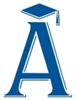 